Písomná previerka- 4.D  ....Meno: __________________________1. Usporiadaj čísla vzostupne ( začni najmenším).252, 370, 124, 451, 831, 985, 544______________________________________2.Porovnaj znakmi > ,  < alebo = .3. Vyrieš slovnú úlohu.     Karol má v zbierke 420 známok. Jeho brat Michal má o 120 známok viac. Koľko       známok má Michal a koľko známok majú bratia spolu?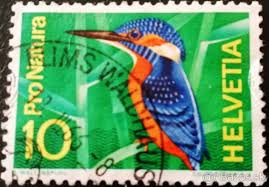 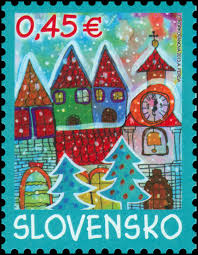 Zápis:  ___________________________                      ___________________________                                      ___________________________      Výpočet: ______________________                 ___________________________                      ______________________Odpoveď: _________________________________________________________4. Doplň chýbajúce číslo.  4 . __ = 16                  __ : 5 = 4                 27 : __ = 96 . __ = 24     49 : __ = 7                  5 . __ = 20                60 : 10 = __            45 : __ = 55. Zapíš číslo, ktoré sa skladá :    zo 4 stoviek, 7 desiatok, 5 jednotiek _____,    zo 6 stoviek, 0 desiatok, 8 jednotiek ____    zo 6 stoviek, 2 desiatok a 3 jednotiek ____ ,    z 1 stovky, 2 desiatok, 5 jednotiek _____255525921129364364128289344304540270101110127720307307